 CANVAS PROYECTO XXXXXXXXXXXXXXXX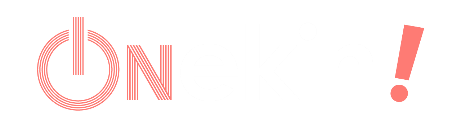  Promoter’s name:                                 E-mail:                               Phone number:                  				Date: